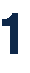 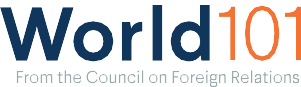 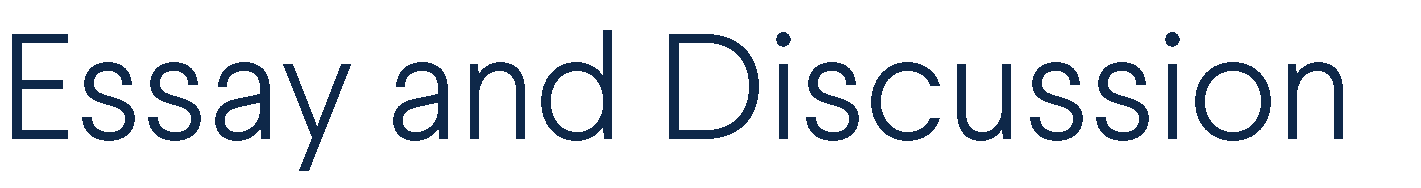 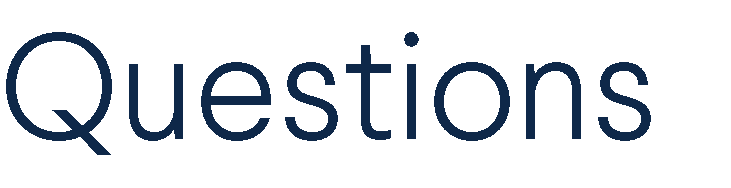 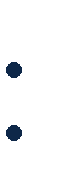 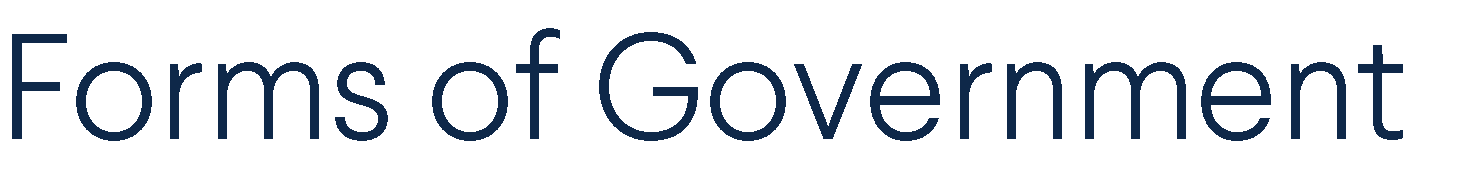 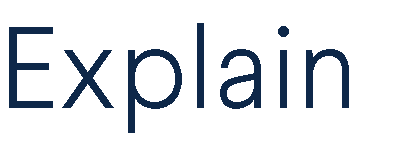 What distinguishes democracy from autocracy?What distinguishes direct democracy from representative democracy?What distinguishes presidential democracy from parliamentary democracy?What distinguishes a communist system from a capitalist system?What distinguishes left-wing and right-wing ideologies?What are the pillars of a democracy?What factors are important to a successful revolution?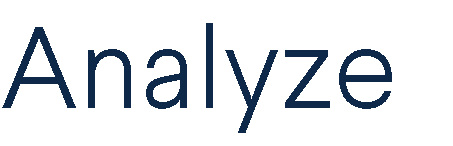 Why is democracy an attractive form of government? Why isauthoritarianism?How is a government’s choice of economic system tied to its goalsand values?Why has democratic backsliding increased since 2005?How do the pillars of democracy contribute to a healthy, functioning government?What sorts of grievances lead to revolutions?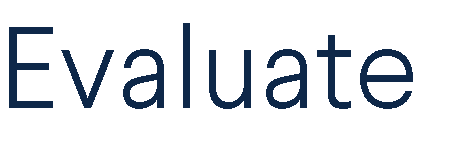 What form of government do you think is best? Why?What do you think can be done about democratic backsliding?